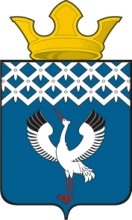 Российская ФедерацияСвердловская область Глава муниципального образования Байкаловского сельского поселенияРАСПОРЯЖЕНИЕот 06.06.2016 г.  №  67/од-рс. БайкаловоО  проведении  315-летия  села Ляпуново на территории                                      муниципального образования  Байкаловского сельского поселения –                              02  июля 2016 года.        В соответствии с Постановлением Правительства Свердловской области  от 30.05.2003 г. № 333-ПП «О мерах по  обеспечению общественного порядка и безопасности при проведении на территории Свердловской области  мероприятий с массовым пребыванием людей",  пунктом 3 статьи 16 Федерального закона от 22.11.1995 № 171-ФЗ «О государственном регулировании производства и оборота этилового спирта, алкогольной и спиртосодержащей продукции», законом Свердловской области от 29.10.2013 № 103-ОЗ "О регулировании отдельных отношений в сфере розничной продажи алкогольной продукции и ограничения ее потребления на территории Свердловской области", в целях обеспечения охраны  порядка и безопасности граждан в период проведения мероприятий, посвящённых 315-летию  села Ляпуново:1. Подготовить и провести   на площадке у Ляпуновского ДК с. Ляпуново  в период с 11.00 часов 02.07.2016 г. до 01.00 часов  03.07.2016 г. праздничные мероприятия,  посвящённые 315-летию  села Ляпуново.2. Утвердить план проведения праздничных мероприятий, посвящённых 315-летию  села Ляпуново.       Назначить ответственной за проведение Дня с. Ляпуново специалиста МО Байкаловского сельского поселения  по Ляпуновской территории  Городову Татьяну Борисовну тел. 3-52-74.3. Определить местом стоянки автотранспорта на время проведения мероприятий, посвященных 315-летию  села Ляпуново, переулок Школьный.4. Рекомендовать ММО МВД  России «Байкаловский»  осуществить комплекс мер по обеспечению охраны общественного порядка и безопасности граждан при проведении мероприятий, посвящённых 315-летию  села Ляпуново.5. Рекомендовать руководителям торговых организаций всех форм собственности, расположенных на территории проведения мероприятия, во время проведения праздничных мероприятий запретить продажу  алкогольной продукции, в том числе и пива независимо от содержания этилового спирта и упаковки,  с 10.00 часов до 24.00 часов  02.07.2016 г.6. Запретить  пронос спиртных напитков в стеклянной таре в места  проведения мероприятий, посвящённых Дню села Ляпуново.7. Настоящее Распоряжение подлежит размещению на официальном сайте администрации  муниципального образования Байкаловского сельского поселения www.bsposelenie.ru.8. Настоящее Распоряжение  вступает в силу на следующий день после его официального опубликования.9. Контроль исполнения настоящего Распоряжения оставляю за собой.И.о.главы муниципального образования         Байкаловского сельского поселения                                              Д.В.Лыжин     ПЛАНпроведения мероприятий, посвящённых 315-летию села Ляпуново - 02.07.2016г.И.о.главы муниципального образования         Байкаловского сельского поселения                                                Д.В.Лыжин                              Приложение № 1          Утвержденораспоряжением  главы   МО Байкаловского сельского поселения  от 06.06.2016 г. № 67-од/р№№ п/п№№ п/пМероприятияДата и время проведенияДата и время проведенияДата и время проведенияМесто проведенияМесто проведенияОтветственныеОтветственные11233344551.1.Работа торговых рядов, батутРабота торговых рядов, батут11.00 –18.0011.00 –18.0011.00 –18.00Площадка у Ляпуновского ДКСпециалист Администрации МО Байкаловского СП по Ляпуновской территории Городова Т.Б.  3-52-74Специалист Администрации МО Байкаловского СП по Ляпуновской территории Городова Т.Б.  3-52-742.2.Музыкальное сопровождение массового гуляния Музыкальное сопровождение массового гуляния 11.00 –20.0011.00 –20.0011.00 –20.00Площадка у Ляпуновского ДКЗаведующаяЛяпуновским  ДК Светлакова Н.С.   3-52-97ЗаведующаяЛяпуновским  ДК Светлакова Н.С.   3-52-973.3.Торжественная часть. Открытие праздника.Торжественная часть. Открытие праздника.12.00-14.3012.00-14.3012.00-14.30Площадка у Ляпуновского ДКСпециалист Администрации МО Байкаловского СП по Ляпуновской территории Городова Т.Б.  3-52-74Специалист Администрации МО Байкаловского СП по Ляпуновской территории Городова Т.Б.  3-52-744.4.Отчетный концерт народного хорового коллектива «Непоседушки»Отчетный концерт народного хорового коллектива «Непоседушки»14.30 –16.0014.30 –16.0014.30 –16.00Площадка у Ляпуновского ДКЗаведующаяЛяпуновским  ДК Светлакова Н.С.   3-52-97ЗаведующаяЛяпуновским  ДК Светлакова Н.С.   3-52-975.5.Конкурсная программа «Оранжевое лето»  Конкурсная программа «Оранжевое лето»  16.00 –17.0016.00 –17.0016.00 –17.00Площадка у Ляпуновского ДКЗаведующаяЛяпуновским  ДК Светлакова Н.С.   3-52-97ЗаведующаяЛяпуновским  ДК Светлакова Н.С.   3-52-976.6.Конкурсная программа «Жизнь в стиле  ЭКО»Конкурсная программа «Жизнь в стиле  ЭКО»17.00-19.0017.00-19.0017.00-19.00Площадка у Ляпуновского ДКЗаведующаяЛяпуновским  ДК Светлакова Н.С.   3-52-97ЗаведующаяЛяпуновским  ДК Светлакова Н.С.   3-52-977.7.Конкурсная программа «Свадебный переполох»Конкурсная программа «Свадебный переполох»19.00-20.0019.00-20.0019.00-20.00Площадка у Ляпуновского ДКЗаведующаяЛяпуновским  ДК Светлакова Н.С.   3-52-97ЗаведующаяЛяпуновским  ДК Светлакова Н.С.   3-52-978.8.Дискотека «Живой звук» (Николай Кряковский и Галина Занина, г.Талица)Дискотека «Живой звук» (Николай Кряковский и Галина Занина, г.Талица)22.00-01.0022.00-01.0022.00-01.00ЛяпуновскийДом культурыЗаведующаяЛяпуновским  ДК Светлакова Н.С.   3-52-97ЗаведующаяЛяпуновским  ДК Светлакова Н.С.   3-52-97